OSLC4MBSE MoM 2013-07-22- OMG/OSLC SE (MBSE) Work Group:Define scenarioWhat concepts and services are specific to the SE (MBSE i.e. SysML)What concepts needs to be covered by other domains (i.e. other specifications)What concepts needs to be covered by the core as we believe all domains will benefit from their existenceWe may create a OSLC WG for SE (i.e. MBSE) or a User Group (define the challenges around SE from a user point of view).Positioning SE with others (i.e. STEP)AP233, Action: Meeting with OSLC-AM and STEP/AP233 (Nigel) [Parham] Relative to the SysML Concepts [Axel]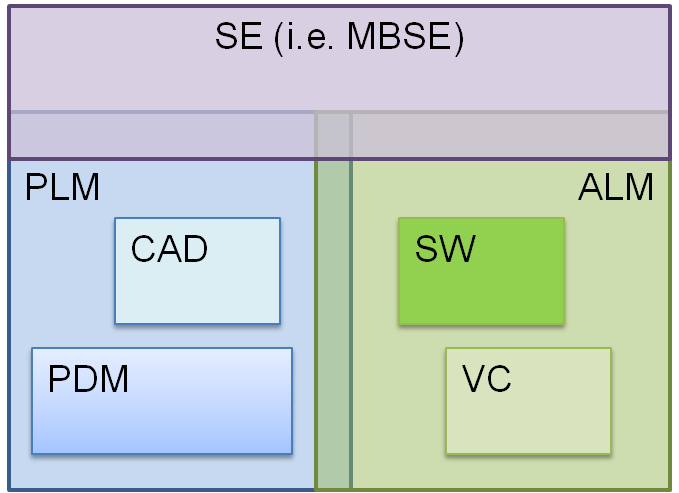 Demonstration System: HSUV Automotive Example (defined in SysML, in v1.3 publicly available)http://www.omg.org/ocsmp/HSUV.pdfExample: Requirements Change Request : Fuel Economy (reduce by x%) – System affected Power System, Fuel SystemImplementation in toolsPLM (Windchill, Share-A-Space, Team Center)ALM (Jazz, Integrity)Modeling (Rhapsody, MATLAB, MagicDraw, Enterprise Architect, Artisan Studio)Scenario about maintenance and operation (Integration scenario for PLM) [Sylvere K.]